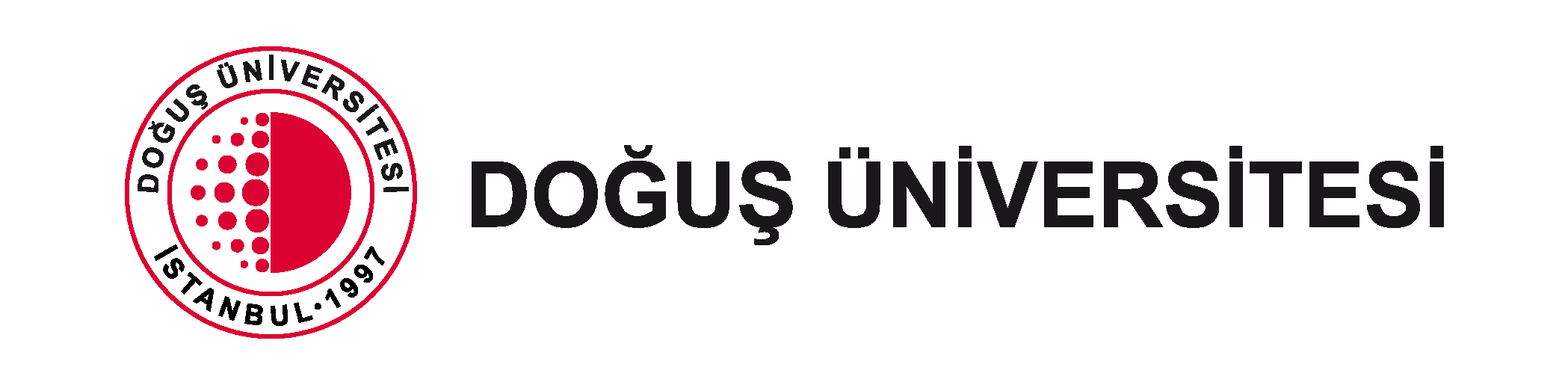 STAJ YOKLAMA ÇİZELGESİStajyerin Adı Soyadı: İşyeri Adı/Şubesi: Stajyerin Numarası Eğitici Personelin Adı Soyadı: Stajyerin Bölümü: Eğitici Personelin Görevi/Unvanı: Sıra No / # Staja Geldiği Tarih Eğitici Personelin İmzası Sıra No /  # Staja Geldiği Tarih Eğitici Personelin İmzası 01 26 02 27 03 28 04 29 05 30 06 31 07 32 08 33 09 34 10 35 11 36 12 37 13 38 14 39 15 40 16 41 17 42 18 43 19 44 20 45 21 46 22 47 23 48 24 49 25 50 